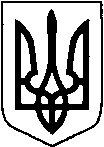 КИЇВСЬКА ОБЛАСТЬТЕТІЇВСЬКА МІСЬКА РАДАVІІІ СКЛИКАННЯ                                                       СЬОМА    СЕСІЯ      Р І Ш Е Н Н Я
24.06.2021 р.                                   №   311-07-VIIІ
Про  припинення права користування та надання в користування земельних  ділянок,внесення змін в облік земель                 Розглянувши заяви громадян про надання та припинення права користування земельними ділянками  та цивільно-правові угоди, на підставі рішення 25 сесії 7 скликання № 381 від 22.09.2017 року, №09-01-VIII від 09.12.2020р, керуючись статтями 12, 120, 122, 140, 141 Земельного кодексу України, статтями 12, 25 Цивільного Кодексу України, Законом України „ Про місцеве самоврядування в Україні ” Тетіївська міська радаВИРІШИЛА :1.Припинити право користування земельною ділянкою, площею 0,09 га в                м. Тетієві  по пров. Пушкіна, 15- Алєксєєнко Ніні Іванівні  для  будівництва та обслуговування житлового будинку, господарських будівель і споруд  у зв’язку  зі смертю.2.Надати земельну ділянку, площею 0,09 га в м. Тетієві  по пров. Пушкіна, 15,  яка   була в користуванні  Алєксєєнко Н.І.- Січкарук Світлані Леонідівні для будівництва та обслуговування житлового будинку, господарських будівель і споруд   у  зв’язку з свідоцтвом про право на спадщину за законом.3.Припинити право користування земельною ділянкою, площею 0,06 га в                м. Тетієві  по вул. Джерельній, 21- Алєксєєнко Ніні Іванівні  для  будівництва та обслуговування житлового будинку, господарських будівель і споруд  у зв’язку  зі смертю.4.Надати земельну ділянку, площею 0,06 га в м. Тетієві  по вул. Джерельній, 21,  яка   була в користуванні  Алєксєєнко Н.І.- Січкарук Світлані Леонідівні для будівництва та обслуговування житлового будинку, господарських будівель і споруд   у  зв’язку з свідоцтвом про право на спадщину за законом.5.Припинити право користування земельною ділянкою, площею 0,16 га в                м. Тетієві  по вул. Робітничій, 12- Панченко Ганні Самійлівні  для  будівництва та обслуговування житлового будинку, господарських будівель і споруд та ведення особистого селянського господарства у зв’язку  зі смертю.6.Надати земельну ділянку, площею 0,16 га в м. Тетієві  по вул. Робітничій, 12,  яка   була в користуванні  Панченко  Г.С.- Панченко Віталіні Олександрівні для будівництва та обслуговування житлового будинку, господарських будівель і споруд та ведення особистого селянського господарства.7.Припинити    право   користування    земельною     ділянкою,    площею 0,08 га  в          с. Росішки   по вул. Перемоги, б/н- Шаферівському Валерію Сергійовичу  для   ведення особистого селянського господарства  за згодою.   Дану земельну ділянку, площею 0,08 га в с. Росішки по вул. Перемоги, б/н, яка була в користуванні Шаферівського В.С., перевести  в  землі запасу Тетіївської міської ради  (с. Росішки).8.Припинити    право   користування    земельною     ділянкою,    площею 0,20 га  в          с. Горошків  по вул. Надії, 7-А- Берегелі Надії Миколаївні  для   будівництва та обслуговування житлового будинку, господарських будівель і споруд   за згодою.   Дану земельну ділянку, площею 0,20 га в с. Горошків по вул. Надії,7-А, яка була в користуванні  Берегелі Н.М. перевести  в  землі запасу Тетіївської міської ради  (с. Горошків).9.Припинити    право   користування    земельною     ділянкою,    площею 0,40 га  в          с. Черепин  по вул. Пушкіна,7- Смілянець Ларисі Василівні  для   будівництва та обслуговування житлового будинку, господарських будівель і споруд та ведення особистого селянського господарства  за згодою.   Дану земельну ділянку, площею 0,40 га в с. Черепин по вул. Пушкіна,7, яка була в користуванні  Смілянець Л.В., перевести  в  землі запасу Тетіївської міської ради  (с. Черепин).10.Припинити    право   користування    земельною     ділянкою,    площею 0,40 га  в          с. Черепинка- Підопригорі Світлані Олександрівні  для   будівництва та обслуговування житлового будинку, господарських будівель і споруд та ведення особистого селянського господарства  за згодою.   Дану земельну ділянку, площею 0,40 га в с. Черепинка, яка була в користуванні  Підопригори С.О. перевести  в  землі запасу Тетіївської міської ради                   (с. Черепинка).11.Припинити    право   користування    земельною     ділянкою,    площею 0,48 га  в          с. Черепинка по вул. 1- Травня,6 - Бабюк Галині Оксентіївні  для   будівництва та обслуговування житлового будинку, господарських будівель і споруд та ведення особистого селянського господарства  у зв'язку зі смертю.   Дану земельну ділянку, площею 0,48 га в с. Черепинка, по вул. 1- Травня, 6, яка була в користуванні  Бабюк Г.О.  перевести  в  землі запасу Тетіївської міської ради   (с. Черепинка).12.Припинити право користування земельною ділянкою, площею 0,68 га в                с. Стадниця  по вул. Кулагіна, 22- Бровар Миколі Миколайовичу  для  будівництва та обслуговування житлового будинку, господарських будівель і споруд та ведення особистого селянського господарства  у зв’язку  зі смертю.13.Надати земельну ділянку, площею 0,68 га в с. Стадниця  по вул. Кулагіна, 22  яка   була в користуванні  Бровар М.М.- Бровар Надії Іванівні  для будівництва та обслуговування житлового будинку, господарських будівель і споруд та ведення особистого селянського господарства  у  зв’язку з свідоцтвом про право на спадщину за законом.14.Припинити право користування земельною ділянкою, площею 0,40 га в                с. Кашперівка  по вул. Чумацький шлях,33- Садовському Анатолію Володимировичу  для  будівництва та обслуговування житлового будинку, господарських будівель і споруд та ведення особистого селянського господарства  у зв’язку  з продажем  житлового будинку.15.Надати земельну ділянку, площею 0,40 га в с. Кашперівка  по вул. Чумацький шлях,33  яка   була в користуванні  Садовського А.В.- Порхун Євгенію Павловичу для будівництва та обслуговування житлового будинку, господарських будівель і споруд та ведення особистого селянського господарства  у  зв’язку з договором купівлі-продажу житлового будинку.16.Припинити право користування земельною ділянкою, площею 0,1757 га в                с. Кашперівка  по вул. Депутатській, 13- Паламарчуку Василю Володимировичу  для  будівництва та обслуговування житлового будинку, господарських будівель і споруд   у зв’язку  з продажем  житлового будинку.17.Надати земельну ділянку, площею 0,1757 га в с. Кашперівка  по вул. Депутатській, 13,  яка   була в користуванні  Паламарчука В.В.- Моренко Валентині Петрівні для будівництва та обслуговування житлового будинку, господарських будівель і споруд   у  зв’язку з договором купівлі-продажу житлового будинку.18.Припинити право користування земельною ділянкою, площею 0,1602 га в                с. Кашперівка  по вул. Заготівельній, 7- Менелюку Олексію Васильовичу  для  будівництва та обслуговування житлового будинку, господарських будівель і споруд   у зв’язку  з продажом  житлового будинку.19.Надати земельну ділянку, площею 0,1602 га в с. Кашперівка  по вул. Заготівельній, 7,  яка   була в користуванні  Менелюка О.В.- Слободянюку Валентину Володимировичу для будівництва та обслуговування житлового будинку, господарських будівель і споруд   у  зв’язку з договором купівлі-продажу житлового будинку.20.Припинити право користування земельною ділянкою, площею 0,34 га в                с. Дібрівка  по вул. Козацькій,7- Остапчук Антоніні Федорівні  для  будівництва та обслуговування житлового будинку, господарських будівель і споруд та ведення особистого селянського господарства    у зв’язку  з продажем  житлового будинку.21.Надати земельну ділянку, площею 0,34 га в с. Дібрівка  по вул. Козацькій,7,  яка   була в користуванні  Остапчук А.Ф.- Котевич Галині Сергіївні для будівництва та обслуговування житлового будинку, господарських будівель і споруд та ведення особистого селянського господарства     у  зв’язку з договором купівлі-продажу житлового будинку.22.Припинити право користування земельною ділянкою, площею 0,50 га в                с. П'ятигори  по пров. Миру, 6- Литвинчук Антоніні Михайлівні  для  будівництва та обслуговування житлового будинку, господарських будівель і споруд та ведення особистого селянського господарства  у зв’язку  зі смертю.23.Надати земельну ділянку, площею 0,50 га в с. П'ятигори  по пров. Миру, 6  яка   була в користуванні  Литвинчук А.М.- Литвинчук Ірині Анатоліївні для будівництва та обслуговування житлового будинку, господарських будівель і споруд та ведення особистого селянського господарства  у  зв’язку з свідоцтвом про право на спадщину за законом.24.Припинити право користування земельною ділянкою, площею 0,15 га в                с. П'ятигори  по вул. Береговій, 15- Нагорній Надії Анатоліївні  для  будівництва та обслуговування житлового будинку, господарських будівель і споруд   у зв’язку  зі смертю.25.Надати земельну ділянку, площею 0,15 га в с. П'ятигори  по вул. Береговій, 15  яка   була в користуванні  Нагорної Н.А.- Нагорному Григорію Григоровичу для будівництва та обслуговування житлового будинку, господарських будівель і споруд  у  зв’язку з свідоцтвом про право на спадщину за законом.26.Припинити    право   користування    земельною     ділянкою,    площею 0,19 га  в     с. Ненадиха по вул. Набережній, 14- Янішевській Катерині Степанівні  для ведення особистого селянського господарства  у зв'язку зі смертю.   Дану земельну ділянку, площею 0,19 га в с. Ненадиха, по вул. Набережній,14,  яка була в користуванні  Янішевської К.С.  перевести  в  землі запасу Тетіївської міської ради   (с. Ненадиха).27.Припинити    право   користування    земельною     ділянкою,    площею 0,18 га      за межами с. Ненадиха .- Василенко Зої Олександрівні  для ведення особистого селянського господарства за згодою.   Дану земельну ділянку, площею 0,18 га за межами с. Ненадиха,  яка була в користуванні  Василенко З.О.  перевести  в  землі запасу Тетіївської міської ради   (с. Ненадиха).28.Припинити право користування земельною ділянкою, площею 0,25 га в                с. Погреби  по вул. Жовтневій,21- Матвіяшиній Вікторії Петрівні для  будівництва та обслуговування житлового будинку, господарських будівель і споруд   у зв’язку  з продажем житлового будинку.29.Надати земельну ділянку, площею 0,25 га в с. Погреби  по вул. Жовтневій, 21 яка   була в користуванні  Матвіяшиної В.П.- Коваль Альоні Леонідівні для будівництва та обслуговування житлового будинку, господарських будівель і споруд  у  зв’язку з договором купівлі-продажу житлового будинку.30.Припинити право користування земельною ділянкою, площею 0,25 га в                с. Голодьки  по вул. Шевченка, 57- Мельник Ніні Михайлівні  для  будівництва та обслуговування житлового будинку, господарських будівель і споруд  у зв'язку зі смертю.31.Надати земельну ділянку, площею 0,25 га в с. Голодьки  по вул. Шевченка, 57, яка   була в користуванні  Мельник Н.М.- Мельнику Михайлу Леонідовичу  для будівництва та обслуговування житлового будинку, господарських будівель і споруд  у зв’язку  з свідоцтвом про право на спадщину за законом.32.Припинити право користування земельною ділянкою, площею 0,54 га в                с. Бурківці  по вул. Старинці, 40- Мельник Світлані Антонівні для  будівництва та обслуговування житлового будинку, господарських будівель і споруд та ведення особистого селянського господарства    у зв’язку  із продажом житлового будинку.33.Надати земельну ділянку, площею 0,54 га в с. Бурківці  по вул. Старинці, 40, яка   була в користуванні  Мельник С.А.- Попіль Миколі Івановичу для будівництва та обслуговування житлового будинку, господарських будівель і споруд та ведення особистого селянського господарства   у  зв’язку з договором купівлі-продажу житлового будинку.   34.Спеціалістам  міської ради із земельних питань  та старостам внести зміни         в  земельно-кадастрові книги по обліку земель та направити  відповідну       інформацію в  Тетіївське відділення Білоцерківської ОДПІ для внесення       змін до даних по нарахуванню земельного податку.35.Контроль за виконанням даного рішення покласти на постійну    депутатську  комісію з питань регулювання земельних відносин,     архітектури, будівництва та охорони навколишнього середовища    (голова Крамар О.А.)                Міський голова                                                     Богдан   БАЛАГУРА